بسم الله الرحمن الرحيماختبار الكفايات اللغوية2 -1 – الكفاية النحوية  – للعام الدراسي 1444هـالنموذج الأولالسؤال الأول ::      رابط الإجابة عن الاختبارين https://youtu.be/Q_lueY7nXPUرابط التليجرام https://t.me/tdsglبسم الله الرحمن الرحيماختبار  الكفايات اللغوية2 -1 – الكفاية النحوية  – للعام الدراسي 1444هـالنموذج الثانيرابط الإجابة عن الاختبارين https://youtu.be/Q_lueY7nXPUرابط التليجرام https://t.me/tdsglاختبار الكفايات اللغوية2 -1 – اختبار الكفاية الإملائية   – للعام الدراسي 1444هـاختر الإجابة الصحيحة فيما يأتي رابط الإجابة عن الاختبار https://youtu.be/btcRslhZHeoاختبار الكفايات اللغوية2 -1 – اختبار الكفاية الإملائية   – للعام الدراسي 1444هـاختر الإجابة الصحيحة فيما يأتي رابط الإجابة عن الاختبار https://youtu.be/btcRslhZHeoبسم الله الرحمن الرحيماختبار  الكفايات اللغوية2 -1 – الكفاية الكتابية  – للعام الدراسي 1444هـالنموذج الثانيب- ضع علامة (   ) أمام العبارة الصحيحة وعلامة ( x) أمام العبارة الخاطئة :1- يمكن للكاتب ألا يلتزم بقواعد اللغة والإملاء في كتابته للموضوع..             (    )2- يقصد بوصف الظواهر أن الإنسان يعيش وسط مجموعة من الظواهر الطبيعية والاقتصادية والسياسية والاجتماعية :. (    )3- الحديث عن نظام عمل الحاسوب من مجالات الكتابة العلمية..    (    )4 - تعد خطوة المراجعة والتنقيح من الخطوات المهمة في كتابة موضوع معين.    (    ) رابط الإجابة عن الاختبارين https://youtu.be/Mo0jm5k-LlIبسم الله الرحمن الرحيماختبار الكفايات اللغوية  2-1 الكفاية القرائية   – للعام الدراسي 1444هـنموذج بـــــــــــــــــــــــــــــــــــــــــــــــــــــــــــــــــــــــــــــــــــــــــــــــــــــــــــــــــــــــــــــــــــــــــــــــــــــــــــــــــــــــــــــــــــــــــــــــــــــــــــــــــــــــــالسؤال الأول :   اختر الإجابة الصحيحة:    ضع علامة (  ) أمام العبارة الصحيحة وعلامة ( x  ) أمام العبارة الخاطئة.1- معلومات القارئ هي المعلومات التي يحصل عليها من النص.                                               (      )2- إذا اختلفت ثقافة الكاتب عن ثقافة القارئ تعسّر الفهم.                                                         (      )3- تعتمد عملية القراءة على نوعين من النشاط: نشاط بصري، ونشاط عقلي.                                 (      )4- يقصد بمعلومات النص: المعلومات والأفكار والرؤى المخزونة في ذهن القارئ حول الموضوع.     (      )5- من العناصر التي تؤثر في الفعل القرائي: ثقافة القارئ ومهاراته القرائية.                               (      ) 6- كلما كانت ظروف القراءة متشابهة بين الكاتب والقارئ كان التحليل والتأثير أعمق.                    (     )   7- من مهارات القراءة : القدرة على اكتشاف التعريض والتلميحات والأهداف غير المصرح بها.      (      )8- الحقيقة : هي ما يراه الكاتب ويشير إليه بقوله أظن أو أعتقد .                                               (      )9- من أمثلة عدم الاتساق في مسار التفكير أو الاستنتاج: الاستشهاد على قضية بشاهد لا يثبتها.        (      )10 - من مهارات النقد : القدرة على معرفة المعاني الصريحة والظاهرة في النص.                          (      )11- في أسئلة الفهم الحرفي تكون إجابة القارئ إما صحيحة وإما خاطئة.                                      (      )12- تؤدي قراءة ما بين السطور إلى الفهم الحرفي للنص.                                                            (      )13 - من العوامل التي تعيق الفهم القرائي: اعتماد النص على الخيالات المجنحة أو الإغراق في الرمزية. (      )رابط الإجابة عن الاختبار https://youtu.be/6-30zNcoMS0المملكة العربية السعوديةوزارة التعليمإدارة التعليم .................مدرسة : ......................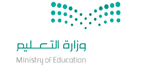 المادة : الكفايات اللغوية 2-1الصف :الثاني الثانوي مسارات الزمن : ساعة اسم الطالب : ........................................................................................................الصف : الثاني الثانوي  مسارات   (      )  51-  قال تعالى "يسألونك عن الشهر الحرام قتال فيه" الصفة في الآية الكريمة ......1-  قال تعالى "يسألونك عن الشهر الحرام قتال فيه" الصفة في الآية الكريمة ......1-  قال تعالى "يسألونك عن الشهر الحرام قتال فيه" الصفة في الآية الكريمة ......1-  قال تعالى "يسألونك عن الشهر الحرام قتال فيه" الصفة في الآية الكريمة ......1-  قال تعالى "يسألونك عن الشهر الحرام قتال فيه" الصفة في الآية الكريمة ......1-  قال تعالى "يسألونك عن الشهر الحرام قتال فيه" الصفة في الآية الكريمة ......أ- الشهر أ- الشهر ب – الحرامب – الحرامجـ -  قتالجـ -  قتال2-  رأيت الطالبين كليهما)    إعراب كليهما2-  رأيت الطالبين كليهما)    إعراب كليهما2-  رأيت الطالبين كليهما)    إعراب كليهما2-  رأيت الطالبين كليهما)    إعراب كليهما2-  رأيت الطالبين كليهما)    إعراب كليهما2-  رأيت الطالبين كليهما)    إعراب كليهماأ- توكيد لفظيأ- توكيد لفظيب – توكيد معنوي ب – توكيد معنوي جـ -  بدل جـ -  بدل 3-  قال تعالى "وأخي هارون هو أفصح مني لسانا"            البدل هنا كلمة ....3-  قال تعالى "وأخي هارون هو أفصح مني لسانا"            البدل هنا كلمة ....3-  قال تعالى "وأخي هارون هو أفصح مني لسانا"            البدل هنا كلمة ....3-  قال تعالى "وأخي هارون هو أفصح مني لسانا"            البدل هنا كلمة ....3-  قال تعالى "وأخي هارون هو أفصح مني لسانا"            البدل هنا كلمة ....3-  قال تعالى "وأخي هارون هو أفصح مني لسانا"            البدل هنا كلمة ....أ- أخيأ- أخيب - هارونب - هارونجـ -  هوجـ -  هو4-  نزلنا مكة فالمدينة "     إعراب المدينة4-  نزلنا مكة فالمدينة "     إعراب المدينة4-  نزلنا مكة فالمدينة "     إعراب المدينة4-  نزلنا مكة فالمدينة "     إعراب المدينة4-  نزلنا مكة فالمدينة "     إعراب المدينة4-  نزلنا مكة فالمدينة "     إعراب المدينةأ- معطوف عليه منصوب وعلامة نصبه الفتحةأ- معطوف عليه منصوب وعلامة نصبه الفتحةب – معطوف منصوب وعلامة نصبه الفتحة  ب – معطوف منصوب وعلامة نصبه الفتحة  جـ -  اسم مجرور وعلامة جره الكسرة  جـ -  اسم مجرور وعلامة جره الكسرة  5 – حفظت القصيدة إلا بيتين"    نوع الاستثناء ....5 – حفظت القصيدة إلا بيتين"    نوع الاستثناء ....5 – حفظت القصيدة إلا بيتين"    نوع الاستثناء ....5 – حفظت القصيدة إلا بيتين"    نوع الاستثناء ....5 – حفظت القصيدة إلا بيتين"    نوع الاستثناء ....5 – حفظت القصيدة إلا بيتين"    نوع الاستثناء ....أ – تام مثبت              أ – تام مثبت              أ – تام مثبت              ب – تام منفي        ب – تام منفي        جـ - ناقص منفي    6- يا سامعا الصوت، أجب " حكم المنادى ......6- يا سامعا الصوت، أجب " حكم المنادى ......6- يا سامعا الصوت، أجب " حكم المنادى ......6- يا سامعا الصوت، أجب " حكم المنادى ......6- يا سامعا الصوت، أجب " حكم المنادى ......6- يا سامعا الصوت، أجب " حكم المنادى ......أ – مبني على الضم   أ – مبني على الضم   أ – مبني على الضم   ب- مجرور    ب- مجرور    جـ - منصوب      7- ما أجمل الهدوء!   المتعجب منه في العبارة السابقة ........7- ما أجمل الهدوء!   المتعجب منه في العبارة السابقة ........7- ما أجمل الهدوء!   المتعجب منه في العبارة السابقة ........7- ما أجمل الهدوء!   المتعجب منه في العبارة السابقة ........7- ما أجمل الهدوء!   المتعجب منه في العبارة السابقة ........7- ما أجمل الهدوء!   المتعجب منه في العبارة السابقة ........أ – ماأ – ماأ – ماب- أجمل            ب- أجمل            جـ ـ الهدوء          8- مكثنا في مكة 2 يوم "             اكتب العدد بالألفاظ. 8- مكثنا في مكة 2 يوم "             اكتب العدد بالألفاظ. 8- مكثنا في مكة 2 يوم "             اكتب العدد بالألفاظ. 8- مكثنا في مكة 2 يوم "             اكتب العدد بالألفاظ. 8- مكثنا في مكة 2 يوم "             اكتب العدد بالألفاظ. 8- مكثنا في مكة 2 يوم "             اكتب العدد بالألفاظ. أ – مكثنا في مكة اثنينأ – مكثنا في مكة اثنينأ – مكثنا في مكة اثنينب-  مكثنا في مكة يومين اثنين    ب-  مكثنا في مكة يومين اثنين    جـ - مكثنا في مكة اثنين يوم   9- ما غاب إلا محمد.    إعراب محمد ......9- ما غاب إلا محمد.    إعراب محمد ......9- ما غاب إلا محمد.    إعراب محمد ......9- ما غاب إلا محمد.    إعراب محمد ......9- ما غاب إلا محمد.    إعراب محمد ......9- ما غاب إلا محمد.    إعراب محمد ......أ – مستثنى  أ – مستثنى  أ – مستثنى  ب- مستثنى منه        ب- مستثنى منه        جـ ـ فاعل      10- اتق الله يا رجل.   نوع المنادى:  10- اتق الله يا رجل.   نوع المنادى:  10- اتق الله يا رجل.   نوع المنادى:  10- اتق الله يا رجل.   نوع المنادى:  10- اتق الله يا رجل.   نوع المنادى:  10- اتق الله يا رجل.   نوع المنادى: أ – علم مفردب- نكرة مقصودة              ب- نكرة مقصودة              ب- نكرة مقصودة              جـ ـ نكرة غير مقصودة    جـ ـ نكرة غير مقصودة    110- نتعجب من... "نفع القراءة "      نقول .......110- نتعجب من... "نفع القراءة "      نقول .......110- نتعجب من... "نفع القراءة "      نقول .......110- نتعجب من... "نفع القراءة "      نقول .......110- نتعجب من... "نفع القراءة "      نقول .......110- نتعجب من... "نفع القراءة "      نقول .......أ- القراءة نافعة.ب – ما نفع القراءة؟ب – ما نفع القراءة؟ب – ما نفع القراءة؟جـ ـ ما أنفع القراءة! جـ ـ ما أنفع القراءة! 12- اشتريت من المكتبة (4) قلم.      اكتب العدد بالألفاظ وغير ما يلزم12- اشتريت من المكتبة (4) قلم.      اكتب العدد بالألفاظ وغير ما يلزم12- اشتريت من المكتبة (4) قلم.      اكتب العدد بالألفاظ وغير ما يلزم12- اشتريت من المكتبة (4) قلم.      اكتب العدد بالألفاظ وغير ما يلزم12- اشتريت من المكتبة (4) قلم.      اكتب العدد بالألفاظ وغير ما يلزم12- اشتريت من المكتبة (4) قلم.      اكتب العدد بالألفاظ وغير ما يلزمأ- أربعة أقلامب ـ أربع أقلام     ب ـ أربع أقلام     ب ـ أربع أقلام     جـ ـ أربعة قلمجـ ـ أربعة قلم13- حضر الطلاب غير طالب.         كلمة طالب هنا .....13- حضر الطلاب غير طالب.         كلمة طالب هنا .....13- حضر الطلاب غير طالب.         كلمة طالب هنا .....13- حضر الطلاب غير طالب.         كلمة طالب هنا .....13- حضر الطلاب غير طالب.         كلمة طالب هنا .....13- حضر الطلاب غير طالب.         كلمة طالب هنا .....أ- منصوبةب – مجرورة         ب – مجرورة         ب – مجرورة         ج- مرفوعةج- مرفوعة14 – فاغفر عليك سلام الله يا عمر.     حكم المنادى هو: 14 – فاغفر عليك سلام الله يا عمر.     حكم المنادى هو: 14 – فاغفر عليك سلام الله يا عمر.     حكم المنادى هو: 14 – فاغفر عليك سلام الله يا عمر.     حكم المنادى هو: 14 – فاغفر عليك سلام الله يا عمر.     حكم المنادى هو: 14 – فاغفر عليك سلام الله يا عمر.     حكم المنادى هو: أ – مجرورب- منصوب        ب- منصوب        ب- منصوب        جـ ـ مبني على الضمجـ ـ مبني على الضم15-  أقسام البدل ....15-  أقسام البدل ....15-  أقسام البدل ....15-  أقسام البدل ....15-  أقسام البدل ....15-  أقسام البدل ....أ- اثنين أ- اثنين ب – ثلاثةب – ثلاثةجـ -  أربعة جـ -  أربعة 16- حضر الطلاب جميعهم" "حضر الطلاب جميعا"    "حضر جميع الطلاب "       التوكيد المعنوي كلمة16- حضر الطلاب جميعهم" "حضر الطلاب جميعا"    "حضر جميع الطلاب "       التوكيد المعنوي كلمة16- حضر الطلاب جميعهم" "حضر الطلاب جميعا"    "حضر جميع الطلاب "       التوكيد المعنوي كلمة16- حضر الطلاب جميعهم" "حضر الطلاب جميعا"    "حضر جميع الطلاب "       التوكيد المعنوي كلمة16- حضر الطلاب جميعهم" "حضر الطلاب جميعا"    "حضر جميع الطلاب "       التوكيد المعنوي كلمة16- حضر الطلاب جميعهم" "حضر الطلاب جميعا"    "حضر جميع الطلاب "       التوكيد المعنوي كلمةأ- جميعهم أ- جميعهم ب – جميعاب – جميعاجـ -  جميع جـ -  جميع 17-  أعجبت بخالد أخلاقه "   كلمة أخلاقه بدل.....17-  أعجبت بخالد أخلاقه "   كلمة أخلاقه بدل.....17-  أعجبت بخالد أخلاقه "   كلمة أخلاقه بدل.....17-  أعجبت بخالد أخلاقه "   كلمة أخلاقه بدل.....17-  أعجبت بخالد أخلاقه "   كلمة أخلاقه بدل.....17-  أعجبت بخالد أخلاقه "   كلمة أخلاقه بدل.....أ- مطابقأ- مطابقب – بعض من كل  ب – بعض من كل  جـ -  اشتمال  جـ -  اشتمال  18-  قال تعالى "وإذا رأيتهم حسبتهم لؤلؤا منثورا "   الموصوف  في الآية الكريمة ..........18-  قال تعالى "وإذا رأيتهم حسبتهم لؤلؤا منثورا "   الموصوف  في الآية الكريمة ..........18-  قال تعالى "وإذا رأيتهم حسبتهم لؤلؤا منثورا "   الموصوف  في الآية الكريمة ..........18-  قال تعالى "وإذا رأيتهم حسبتهم لؤلؤا منثورا "   الموصوف  في الآية الكريمة ..........18-  قال تعالى "وإذا رأيتهم حسبتهم لؤلؤا منثورا "   الموصوف  في الآية الكريمة ..........18-  قال تعالى "وإذا رأيتهم حسبتهم لؤلؤا منثورا "   الموصوف  في الآية الكريمة ..........أ- لؤلؤا أ- لؤلؤا ب - منثوراب - منثوراجـ -  هم في حسبتهمجـ -  هم في حسبتهم19- حضر 15 طالب الحفل .      اكتب الأعداد بالألفاظ .19- حضر 15 طالب الحفل .      اكتب الأعداد بالألفاظ .19- حضر 15 طالب الحفل .      اكتب الأعداد بالألفاظ .19- حضر 15 طالب الحفل .      اكتب الأعداد بالألفاظ .19- حضر 15 طالب الحفل .      اكتب الأعداد بالألفاظ .19- حضر 15 طالب الحفل .      اكتب الأعداد بالألفاظ .أ- خمسة عشر طالباأ- خمسة عشر طالباب –  خمسة عشرة طالباب –  خمسة عشرة طالباجـ - خمس عشر طالباجـ - خمس عشر طالبا20- رأيت المعلمين إلا معلما        ضع "عدا"  مكان  "إلا"  وغير ما يلزم20- رأيت المعلمين إلا معلما        ضع "عدا"  مكان  "إلا"  وغير ما يلزم20- رأيت المعلمين إلا معلما        ضع "عدا"  مكان  "إلا"  وغير ما يلزم20- رأيت المعلمين إلا معلما        ضع "عدا"  مكان  "إلا"  وغير ما يلزم20- رأيت المعلمين إلا معلما        ضع "عدا"  مكان  "إلا"  وغير ما يلزم20- رأيت المعلمين إلا معلما        ضع "عدا"  مكان  "إلا"  وغير ما يلزمأ- رأيت المعلمين عدا معلمأ- رأيت المعلمين عدا معلمب - رأيت المعلمين عدا معلماب - رأيت المعلمين عدا معلماجـ - كلاهما صوابجـ - كلاهما صوابالمملكة العربية السعوديةوزارة التعليمإدارة التعليم .................مدرسة : ......................المادة : الكفايات اللغوية 2-1الصف :الثاني الثانوي مسارات الزمن : ساعةاسم الطالب : ..............................................................الصف : الثاني  الثانوي مسارات   (      )1-اجعل  (حافظ القرآن ) منادى شبيها بالمضاف وغير ما يلزم. 1-اجعل  (حافظ القرآن ) منادى شبيها بالمضاف وغير ما يلزم. 1-اجعل  (حافظ القرآن ) منادى شبيها بالمضاف وغير ما يلزم. أ- يا حافظَ القرآن، نفع الله بكب –  يا حافظا للقرآن ، نفع الله بك                  جـ - يا حافظ، نفع الله بك 2 – ما أطول السفر!       كلمة السفر متعجب منه .....2 – ما أطول السفر!       كلمة السفر متعجب منه .....2 – ما أطول السفر!       كلمة السفر متعجب منه .....أ – منصوب    ب- مرفوع         جـ - مجرور    3- "في المكتبة 25 طالبة.        اكتب الأعداد بالألفاظ  3- "في المكتبة 25 طالبة.        اكتب الأعداد بالألفاظ  3- "في المكتبة 25 طالبة.        اكتب الأعداد بالألفاظ  أ- خمس وعشرون طالبةًب – خمسة وعشرون طالبة    جـ -  خمس وعشرين طالبةً4-  انقضى محرم ثم صفر .          كلمة صفر معطوف ....4-  انقضى محرم ثم صفر .          كلمة صفر معطوف ....4-  انقضى محرم ثم صفر .          كلمة صفر معطوف ....أ- مرفوعب – منصوب جـ -  مجرور   5-أعجبت بالمدرسة فصولها.         نوع البدل هنا .....5-أعجبت بالمدرسة فصولها.         نوع البدل هنا .....5-أعجبت بالمدرسة فصولها.         نوع البدل هنا .....أ- مطابق ب – بعض من كلجـ -  اشتمال  6- التابع المقصود بالحكم بلا واسطة...... 6- التابع المقصود بالحكم بلا واسطة...... 6- التابع المقصود بالحكم بلا واسطة...... أ- البدلب – الصفة جـ -  العطف  7-  قال تعالى "تسقى من عين آنية".      كلمة آنية في الآية الكريمة7-  قال تعالى "تسقى من عين آنية".      كلمة آنية في الآية الكريمة7-  قال تعالى "تسقى من عين آنية".      كلمة آنية في الآية الكريمةأ- بدل ب – صفةجـ -  توكيد8-  قال تعالى " يسألونك عن الشهر الحرام قتال فيه.   نوع البدل في كلمة قتال ....8-  قال تعالى " يسألونك عن الشهر الحرام قتال فيه.   نوع البدل في كلمة قتال ....8-  قال تعالى " يسألونك عن الشهر الحرام قتال فيه.   نوع البدل في كلمة قتال ....أ- مطابقب – بعض من كل  جـ - اشتمال   9-أنهاك أنهاك لا آلوك معذرة.      نوع التوكيد9-أنهاك أنهاك لا آلوك معذرة.      نوع التوكيد9-أنهاك أنهاك لا آلوك معذرة.      نوع التوكيدأ- لفظي ب – معنويجـ -  لفظي ومعنوي   10- للفائز في المسابقة جائزة سيارة.     إعراب كلمة سيارة10- للفائز في المسابقة جائزة سيارة.     إعراب كلمة سيارة10- للفائز في المسابقة جائزة سيارة.     إعراب كلمة سيارةأ- بدل ب – مفعول به   جـ -  تمييز   11- تعطلت السيارة كوابحها. نوع البدل في كلمة " كوابحها "11- تعطلت السيارة كوابحها. نوع البدل في كلمة " كوابحها "11- تعطلت السيارة كوابحها. نوع البدل في كلمة " كوابحها "أ- مطابق  ب – اشتمال    جـ -  بعض من كل    12- حضر الطالبان ......إلى المدرسة . 12- حضر الطالبان ......إلى المدرسة . 12- حضر الطالبان ......إلى المدرسة . أ- كليهما ب – كلاهما    جـ -  كلتاهما   13-في قوله تعالى " ربنا وآتنا ما وعدتنا على رسلك" نوع المنادى في "ربنا" ....13-في قوله تعالى " ربنا وآتنا ما وعدتنا على رسلك" نوع المنادى في "ربنا" ....13-في قوله تعالى " ربنا وآتنا ما وعدتنا على رسلك" نوع المنادى في "ربنا" ....أ- علم مفرد  ب – مضاف جـ -  شبيه بالمضاف14- شاركت الفرق جميعها إلا فريقا .                    المستثنى منه في الجملة السابقة : 14- شاركت الفرق جميعها إلا فريقا .                    المستثنى منه في الجملة السابقة : 14- شاركت الفرق جميعها إلا فريقا .                    المستثنى منه في الجملة السابقة : أ- الفرق ب – جميعا   جـ -  فريقا    15- أعجبني القائد أسلوبه.    إعراب كلمة أسلوبه :15- أعجبني القائد أسلوبه.    إعراب كلمة أسلوبه :15- أعجبني القائد أسلوبه.    إعراب كلمة أسلوبه :أ- بدل مرفوع وعلامة رفعه الضمة  ب – بدل منصوب وعلامة نصبه الفتحة     جـ -  بدل مجرور وعلامة جره الكسرة     16-حضر جميع الطلاب .   اجعل كلمة "جميع " توكيد معنوي وغير ما يلزم .16-حضر جميع الطلاب .   اجعل كلمة "جميع " توكيد معنوي وغير ما يلزم .16-حضر جميع الطلاب .   اجعل كلمة "جميع " توكيد معنوي وغير ما يلزم .أ- حضر الطلاب جميعا ب – حضر الطلاب جميعهم جـ -  حضر الطلاب أجمعين   17- شارك في الحفل 7 طلاب و15 طالبة.              اكتب الأعداد بألفاظ عربية وغير ما يلزم . 17- شارك في الحفل 7 طلاب و15 طالبة.              اكتب الأعداد بألفاظ عربية وغير ما يلزم . 17- شارك في الحفل 7 طلاب و15 طالبة.              اكتب الأعداد بألفاظ عربية وغير ما يلزم . أ- سبع طلاب وخمس عشرة طالبة  ب – سبعة طلاب وخمس عشرة طالبة    جـ -  سبع طلاب وخمس عشرة طالبة    18- تعجب من سرعة الأيام .   18- تعجب من سرعة الأيام .   18- تعجب من سرعة الأيام .   أ- الأيام سريعة جدا   ب – ما أسرع الأيام!    جـ -  هل الأيام سريعة ؟     19-يا متعلمون، اجتهدوا. نوع المنادى ......19-يا متعلمون، اجتهدوا. نوع المنادى ......19-يا متعلمون، اجتهدوا. نوع المنادى ......أ- علم مفرد  ب – مضافجـ -  نكرة مقصودة    20- شممت الوردة عطرها. إعراب كلمة " عطرها " بدل اشتمال .......20- شممت الوردة عطرها. إعراب كلمة " عطرها " بدل اشتمال .......20- شممت الوردة عطرها. إعراب كلمة " عطرها " بدل اشتمال .......أ- مرفوع وعلامة رفعه الضمة ب – منصوب وعلامة نصبه الفتحة    جـ -  مجرور وعلامة جره الكسرة    المملكة العربية السعوديةوزارة التعليمإدارة التعليم .................مدرسة : ......................المادة : الكفايات اللغوية 2-1الصف :الثاني  الثانوي مسارات الزمن : ساعة اسم الطالب : ........................................................................................................الصف : الثاني  الثانوي  مسارات   (      )  201- 3.المجموعة التي كتبت بشكل صحيح .....1- 3.المجموعة التي كتبت بشكل صحيح .....1- 3.المجموعة التي كتبت بشكل صحيح .....أ- مسعى- دعا - مهما.ب – مسعى- دعى- مهمىجـ -  مسعا- دعا- مهما2- تحذف ( ال) التعريف من الكلمة إذا دخلت عليها اللام الجر , مثل :2- تحذف ( ال) التعريف من الكلمة إذا دخلت عليها اللام الجر , مثل :2- تحذف ( ال) التعريف من الكلمة إذا دخلت عليها اللام الجر , مثل :أ- للغة.ب – للكتاب.جـ - للمدرسة.3- " ( خرجتُ مبكراً و لاكن الطريق مُزدحم  ) الخطأ في هذه الجملة هي الكلمة :3- " ( خرجتُ مبكراً و لاكن الطريق مُزدحم  ) الخطأ في هذه الجملة هي الكلمة :3- " ( خرجتُ مبكراً و لاكن الطريق مُزدحم  ) الخطأ في هذه الجملة هي الكلمة :أ- مبكرا   ب –  لاكن                   جـ - مزدحم 4- أسرع .......أتأخر4- أسرع .......أتأخر4- أسرع .......أتأخرأ- لئلاب – لأن لا .جـ -  لكي لا 5 – اختر الكلمة المناسبة لإكمال الجملة ( ............. ذكر الله ) :.5 – اختر الكلمة المناسبة لإكمال الجملة ( ............. ذكر الله ) :.5 – اختر الكلمة المناسبة لإكمال الجملة ( ............. ذكر الله ) :.أ – لا تنسيب- لا تنس           جـ - لا تنسا     6-  "حدد الجملة التي كتبت بشكل صحيح  :6-  "حدد الجملة التي كتبت بشكل صحيح  :6-  "حدد الجملة التي كتبت بشكل صحيح  :أ- " يا ابن الأكرمينب – يا بن الأكرمين جـ -  عمر ابن الخطاب7-  كتب الألف في كلمة " أعيا" قائمة:7-  كتب الألف في كلمة " أعيا" قائمة:7-  كتب الألف في كلمة " أعيا" قائمة:أ- لأنها أكثر من ثلاثة ب – لأنها سبقت بياءجـ -  لأن أصل الألف واو8-( جلستُ بجانب نهرٍ ......  ):8-( جلستُ بجانب نهرٍ ......  ):8-( جلستُ بجانب نهرٍ ......  ):أ- جاري  ب – جارٍ .جـ - جاريا      9-  حدد المثال الذي فيه خطأ إملائي :9-  حدد المثال الذي فيه خطأ إملائي :9-  حدد المثال الذي فيه خطأ إملائي :أ- كيفما اجتهدت نجحتب – عندما اجتهدت نجحتجـ - كل ما اجتهدت نجحت10-  من المواضع التي يجب فيها وصل الكلمات:10-  من المواضع التي يجب فيها وصل الكلمات:10-  من المواضع التي يجب فيها وصل الكلمات:أ- كلمة (ابن) بين علمين.ب – تأخر حرف الجر عن مَنْ الاستفهاميةجـ - كل كلمتين دمجتا في اللفظ للدلالة على مسمى واحد مثل: بعلبك.11- تكتب الألف المتطرفة على صورة ( ى ) في كلمة "اهتدى" . .11- تكتب الألف المتطرفة على صورة ( ى ) في كلمة "اهتدى" . .11- تكتب الألف المتطرفة على صورة ( ى ) في كلمة "اهتدى" . .أ-  أكثر من ثلاثي . ب –أصل الألف  ياء جـ -  أصل ألفها الواو.12-   تكتب الألف المتطرفة على صورة ( ا ) في كلمة "أعيا":12-   تكتب الألف المتطرفة على صورة ( ا ) في كلمة "أعيا":12-   تكتب الألف المتطرفة على صورة ( ا ) في كلمة "أعيا":أ-  أكثر من ثلاثة أحرف. ب –لأنها سبقت بياء جـ -  أصل ألفها الواو.13- .......الزجاج؟ 13- .......الزجاج؟ 13- .......الزجاج؟ أ- مما ب – مم  جـ من ما  .14-  اختر الكلمة المناسبة لإكمال الجملة ( مساحة هذه الأرض ............. متر ) :14-  اختر الكلمة المناسبة لإكمال الجملة ( مساحة هذه الأرض ............. متر ) :14-  اختر الكلمة المناسبة لإكمال الجملة ( مساحة هذه الأرض ............. متر ) :أ- تسع مئةب – تسعمائةجـ -  تسعة مئة15-اختر الكلمة المناسبة لإكمال الجملة ( من طلب ............. سهر الليالي ) :15-اختر الكلمة المناسبة لإكمال الجملة ( من طلب ............. سهر الليالي ) :15-اختر الكلمة المناسبة لإكمال الجملة ( من طلب ............. سهر الليالي ) :أ- العلاب – العلى      جـ -  العلي    16-ابتعدت ......يغضب الله.16-ابتعدت ......يغضب الله.16-ابتعدت ......يغضب الله.أ- عمَّ .ب – عن ما  جـ -  عمّا .17- تحذف الألف خطا لا لفظا من الكلمة :17- تحذف الألف خطا لا لفظا من الكلمة :17- تحذف الألف خطا لا لفظا من الكلمة :أ- الرحيم.ب – الرحمن.جـ -  موسى .18- ضع في الفراغ الكلمة المناسبة " ألف متطرفة وقعت خامسة الأحرف " ( جلستُ قرب .......... ) :18- ضع في الفراغ الكلمة المناسبة " ألف متطرفة وقعت خامسة الأحرف " ( جلستُ قرب .......... ) :18- ضع في الفراغ الكلمة المناسبة " ألف متطرفة وقعت خامسة الأحرف " ( جلستُ قرب .......... ) :أ- مرتضىب – مستشفىجـ -  عيسى  19-  اختر الكلمة المناسبة لإكمال الجملة ( الأطباء ............. ) : 19-  اختر الكلمة المناسبة لإكمال الجملة ( الأطباء ............. ) : 19-  اختر الكلمة المناسبة لإكمال الجملة ( الأطباء ............. ) : أ- اجتهدواب – اجتهدو.جـ -  اجتهد     20-اختر الكلمة المكتوبة بصورة صحيحة فيما يلي :20-اختر الكلمة المكتوبة بصورة صحيحة فيما يلي :20-اختر الكلمة المكتوبة بصورة صحيحة فيما يلي :أ- هولندب – دعى.جـ -  هدىالمملكة العربية السعوديةوزارة التعليمإدارة التعليم .................مدرسة : ......................المادة : الكفايات اللغوية 2-1الصف :الثاني  الثانوي مسارات الزمن : ساعة اسم الطالب : ........................................................................................................الصف : الثاني  الثانوي  مسارات   (      )  201- نضع الألف الفارقة في جملة ........1- نضع الألف الفارقة في جملة ........1- نضع الألف الفارقة في جملة ........أ- مهندسو الشركة متقنون لأعمالهم ب – لا تنسو أداء واجباتكمجـ -  الحق يعلو ولا يعلى عليه.2- من طرق معرفة أصل الألف المتطرفة:2- من طرق معرفة أصل الألف المتطرفة:2- من طرق معرفة أصل الألف المتطرفة:أ- التثنية أوالجمع.ب – الاتيان المضارع أو المصدر .جـ - كلاهما صواب3- " يحيا بن زكريا من أنبياء بني إسرائيل.               الخطأ الإملائي في الجملة السابقة في كلمة.....3- " يحيا بن زكريا من أنبياء بني إسرائيل.               الخطأ الإملائي في الجملة السابقة في كلمة.....3- " يحيا بن زكريا من أنبياء بني إسرائيل.               الخطأ الإملائي في الجملة السابقة في كلمة.....أ- يحيا   ب –  بن                   جـ - زكريا 4- تُكتب الألف المتطرفة في موسى على صورة ( ى ) لأنه :4- تُكتب الألف المتطرفة في موسى على صورة ( ى ) لأنه :4- تُكتب الألف المتطرفة في موسى على صورة ( ى ) لأنه :أ- أكثر من ثلاثة أحرفب – اسم أعجمي.جـ - أصل الألف ياء5 – سبب كتابة الألف المتطرفة على صورتها القائمة في كلمة ( دنا )5 – سبب كتابة الألف المتطرفة على صورتها القائمة في كلمة ( دنا )5 – سبب كتابة الألف المتطرفة على صورتها القائمة في كلمة ( دنا )أ – فعل ثلاثي أصل الألف واوب- اسم ثلاثي أصل الألف ياءجـ - من الحروف المستثناة6-  "تُحذف الألف من "الرحمن ، إله".......6-  "تُحذف الألف من "الرحمن ، إله".......6-  "تُحذف الألف من "الرحمن ، إله".......أ- خطا لا لفظا ب – لفظا لا خطاجـ -  خطا ولفظا7-  من الكلمات التي تُزاد فيها الواو :7-  من الكلمات التي تُزاد فيها الواو :7-  من الكلمات التي تُزاد فيها الواو :أ- أولات  وأولئكب عمرو جـ -  كلها صواب8- للإهمال نتائج وخيمة. كلمة "للإهمال"  حُذفت منها :8- للإهمال نتائج وخيمة. كلمة "للإهمال"  حُذفت منها :8- للإهمال نتائج وخيمة. كلمة "للإهمال"  حُذفت منها :أ- ال  ب – همزة الوصل .جـ - اللام     9-  في بلدتنا ..........إلى الخير 9-  في بلدتنا ..........إلى الخير 9-  في بلدتنا ..........إلى الخير أ- داعيب – داعٍجـ - داعٌ10-  الكتابة الصحيحة لكلمة ( الليمون ) إذا دخل عليها حرف الجر اللام :10-  الكتابة الصحيحة لكلمة ( الليمون ) إذا دخل عليها حرف الجر اللام :10-  الكتابة الصحيحة لكلمة ( الليمون ) إذا دخل عليها حرف الجر اللام :أ- لليمونب – للليمونجـ - ل الليمون.11-أنا من بدل بالكتب الصحابا         لم أجد لي وافيا إلا الكتابا . نوع الألف في كلمة "الكتابا"    11-أنا من بدل بالكتب الصحابا         لم أجد لي وافيا إلا الكتابا . نوع الألف في كلمة "الكتابا"    11-أنا من بدل بالكتب الصحابا         لم أجد لي وافيا إلا الكتابا . نوع الألف في كلمة "الكتابا"    أ-  ألف الفارقة  ب – ألف الإطلاق  جـ -  ألف التثنية 12-   .الطلاب لن ....................... عن الحضور.12-   .الطلاب لن ....................... عن الحضور.12-   .الطلاب لن ....................... عن الحضور.أ- يتأخروب – يتأخرون جـ -  يتأخروا.13-  سلمى فتاة ........... إلى طلب العلم.13-  سلمى فتاة ........... إلى طلب العلم.13-  سلمى فتاة ........... إلى طلب العلم.أ- تسعاب – تسعى   جـ - تسع .14-  لا ..................لمنكر.14-  لا ..................لمنكر.14-  لا ..................لمنكر.أ- تدعوب – تدعونجـ -  تدعوا15-اشتريت .............15-اشتريت .............15-اشتريت .............أ- كتابًاب – كتابًجـ -  كتابٌ16-سافرت إلى .........16-سافرت إلى .........16-سافرت إلى .........أ- بلجيكىب – بلجيكا جـ -  فرنسى .17- ممَّ يصنع الزجاج ؟.      وصل حرف الجر ( مِن )  بـ ( ما ) ................17- ممَّ يصنع الزجاج ؟.      وصل حرف الجر ( مِن )  بـ ( ما ) ................17- ممَّ يصنع الزجاج ؟.      وصل حرف الجر ( مِن )  بـ ( ما ) ................أ- الاستفهامية.ب – الموصولة.جـ -  الشرطية .18- .تحدثت............ شاهدته18- .تحدثت............ شاهدته18- .تحدثت............ شاهدتهأ- عن ما ب – عمّجـ -  عمّا19-  ..................  الرجل بضيوفه ؟19-  ..................  الرجل بضيوفه ؟19-  ..................  الرجل بضيوفه ؟أ- أاحتفىب – احتفى.جـ -  أحتفى20-......................أيمن بالمعلم20-......................أيمن بالمعلم20-......................أيمن بالمعلمأ- اقتدىب – اقتدا.جـ -  اقتديالمملكة العربية السعوديةوزارة التعليمإدارة التعليم .................مدرسة : ......................المادة : الكفايات اللغوية 2-1الصف :الثاني  الثانوي مسارات الزمن : ساعتيناسم الطالب : ..............................................................الصف : الثاني  الثانوي مسارات   (      )1-من خطوات الكتابة العلمية :1-من خطوات الكتابة العلمية :1-من خطوات الكتابة العلمية :أ- البحثب –  الوصف                   جـ - رسم المخطط 2 – من خصائص النص العلمي:2 – من خصائص النص العلمي:2 – من خصائص النص العلمي:أ – ضرب المثل.ب- اعتماد التشبيهاتجـ - استخدام الأدلة والبراهين.3- "من خطوات الكتابة العلمية جمع المعلومات من :3- "من خطوات الكتابة العلمية جمع المعلومات من :3- "من خطوات الكتابة العلمية جمع المعلومات من :أ- النت فقط ب – المرجع فقط     جـ -  مصادر مختلفة 4-  من موضوعات الوصف العلمي....4-  من موضوعات الوصف العلمي....4-  من موضوعات الوصف العلمي....أ- وصف الظاهرةب – القصةجـ -  وصف  الواقع   5- من الخطوات الإجرائية لوصف تجربة علمية هي:5- من الخطوات الإجرائية لوصف تجربة علمية هي:5- من الخطوات الإجرائية لوصف تجربة علمية هي:أ- الأدوات ب – الأجهزةجـ -  الوقاية  6- وضع كل معلومة تحت عنوانها المناسب يقصد به  :،6- وضع كل معلومة تحت عنوانها المناسب يقصد به  :،6- وضع كل معلومة تحت عنوانها المناسب يقصد به  :،أ- انتقاء الألفاظب – الخاتمةجـ -  التصنيف  7- من القبعات الست التي تساهم في حل المشكلات التركيز  على جمع الحقائق والتفكير العلمي المحايد  تسمى القبعة :7- من القبعات الست التي تساهم في حل المشكلات التركيز  على جمع الحقائق والتفكير العلمي المحايد  تسمى القبعة :7- من القبعات الست التي تساهم في حل المشكلات التركيز  على جمع الحقائق والتفكير العلمي المحايد  تسمى القبعة :أ- الحمراء.ب – الصفراءجـ -  البيضاء 8-  قصير مثير دال على المحتوى يقصد به اختيار :8-  قصير مثير دال على المحتوى يقصد به اختيار :8-  قصير مثير دال على المحتوى يقصد به اختيار :أ- العنوانب – الألفاظ  جـ - الخاتمة   9- سميت الكتابة العلمية بهذا المسمى نسبة إلى ....9- سميت الكتابة العلمية بهذا المسمى نسبة إلى ....9- سميت الكتابة العلمية بهذا المسمى نسبة إلى ....أ- للأسلوب وطريقة العرضب – الموضوع جـ الأفكار   10-  ليس من خطوات بناء الحكم10-  ليس من خطوات بناء الحكم10-  ليس من خطوات بناء الحكمأ- إصدار الحكم.ب – إثبات صحة قوة الحكمجـ -  تجربة الحكم11- " استجابة الآباء لجميع مطالب الأبناء ينتج جيلا11- " استجابة الآباء لجميع مطالب الأبناء ينتج جيلا11- " استجابة الآباء لجميع مطالب الأبناء ينتج جيلاأ- اتكاليا  ب – ناجحا    جـ -  مسؤولا12- / لإثبات تمدد المعادن بالحرارة نعتمد:12- / لإثبات تمدد المعادن بالحرارة نعتمد:12- / لإثبات تمدد المعادن بالحرارة نعتمد:أ- التجربةب – المشاهدة الواقعية    جـ الأدلة النقلية   13- من المفاتيح غير المعتمدة لأسئلة المجالات العلمية:13- من المفاتيح غير المعتمدة لأسئلة المجالات العلمية:13- من المفاتيح غير المعتمدة لأسئلة المجالات العلمية:أ- منب – متىجـ -  كيف14- من خطوات الكتابة: الكتابة الأولية ويقصد بها: 14- من خطوات الكتابة: الكتابة الأولية ويقصد بها: 14- من خطوات الكتابة: الكتابة الأولية ويقصد بها: أ- مقدمة النصب – قابلية المراجعة والتعديلجـ -  تسلسل أفكار النص15- يلتزم بقواعد اللغة والإملاء في كتابته للموضوع.15- يلتزم بقواعد اللغة والإملاء في كتابته للموضوع.15- يلتزم بقواعد اللغة والإملاء في كتابته للموضوع.أ- صاحب الكتابة الأدبيةب – صاحب الكتابة العلميةجـ -  جميع الكتاب يلتزمون بهذه القواعد اللغوية16- يتناسب حجم الغاز المحصور عكسيا مع الضغط الواقع عليه . ما سبق يسمى: 16- يتناسب حجم الغاز المحصور عكسيا مع الضغط الواقع عليه . ما سبق يسمى: 16- يتناسب حجم الغاز المحصور عكسيا مع الضغط الواقع عليه . ما سبق يسمى: أ- رأي ب – تجربة جـ -  قانون   17- 90% تثبت ارتباط سوء المعيشة والفقر الاقتصادي بالملاريا . ما سبق يمثل17- 90% تثبت ارتباط سوء المعيشة والفقر الاقتصادي بالملاريا . ما سبق يمثل17- 90% تثبت ارتباط سوء المعيشة والفقر الاقتصادي بالملاريا . ما سبق يمثلأ- برهان  ب – قضية    جـ -  رأي    18- (استخلاص قاعدة من مقدمتين كبرى وصغرى لاستخلاص حكم بينهما . يسمى ما سبق18- (استخلاص قاعدة من مقدمتين كبرى وصغرى لاستخلاص حكم بينهما . يسمى ما سبق18- (استخلاص قاعدة من مقدمتين كبرى وصغرى لاستخلاص حكم بينهما . يسمى ما سبقأ- استقراءب – استنتاج    جـ -  قياس19- الوصول إلى استنتاجات عقلية من مقدمات مسلم بها. نجد ما يمثل ما سبق في19- الوصول إلى استنتاجات عقلية من مقدمات مسلم بها. نجد ما يمثل ما سبق في19- الوصول إلى استنتاجات عقلية من مقدمات مسلم بها. نجد ما يمثل ما سبق فيأ- حرمة التعدي على مال الغيرب – توقع إخفاق ورسوب طالب مستهتر ومقصر طوال العامجـ -  وجوب احترام كبار السن20- كل متدين رفيع الخلق .يمثل ما سبق منهجا هو.20- كل متدين رفيع الخلق .يمثل ما سبق منهجا هو.20- كل متدين رفيع الخلق .يمثل ما سبق منهجا هو.أ- التعميمب – التجزيء    جـ -  المقارنة    المملكة العربية السعوديةوزارة التعليمإدارة التعليم .................مدرسة : ......................المادة : الكفايات اللغوية  2-1   السنة الثانية المشتركة – مسارات الزمن : ساعتين  اسم الطالب : ........................................................................................................السنة الثانية المشتركة ــ مسارات  201- " عندما نحاول تفسير النص، أو نستخلص نتائج أو نفسر سلوكا  فإننا نحاول تكوين المعنى ..... للنص.1- " عندما نحاول تفسير النص، أو نستخلص نتائج أو نفسر سلوكا  فإننا نحاول تكوين المعنى ..... للنص.1- " عندما نحاول تفسير النص، أو نستخلص نتائج أو نفسر سلوكا  فإننا نحاول تكوين المعنى ..... للنص.1- " عندما نحاول تفسير النص، أو نستخلص نتائج أو نفسر سلوكا  فإننا نحاول تكوين المعنى ..... للنص.1- " عندما نحاول تفسير النص، أو نستخلص نتائج أو نفسر سلوكا  فإننا نحاول تكوين المعنى ..... للنص.أ – الحرفيأ – الحرفيب- التحليليجـ - النقديجـ - النقدي2-.عن أبي هريرة قال قال رسول الله آية المنافق ثلاث : إذا حدث كذب، وإذا وعد أخلف .......) نمط التنظيم يسمى :2-.عن أبي هريرة قال قال رسول الله آية المنافق ثلاث : إذا حدث كذب، وإذا وعد أخلف .......) نمط التنظيم يسمى :2-.عن أبي هريرة قال قال رسول الله آية المنافق ثلاث : إذا حدث كذب، وإذا وعد أخلف .......) نمط التنظيم يسمى :2-.عن أبي هريرة قال قال رسول الله آية المنافق ثلاث : إذا حدث كذب، وإذا وعد أخلف .......) نمط التنظيم يسمى :2-.عن أبي هريرة قال قال رسول الله آية المنافق ثلاث : إذا حدث كذب، وإذا وعد أخلف .......) نمط التنظيم يسمى :أ – السؤال والجوابأ – السؤال والجوابب- التعريف        جـ ـ تعداد    جـ ـ تعداد    3- ‏طريقة تنظيم الجمل والأفكار في النص. المصطلح السابق ل :3- ‏طريقة تنظيم الجمل والأفكار في النص. المصطلح السابق ل :3- ‏طريقة تنظيم الجمل والأفكار في النص. المصطلح السابق ل :3- ‏طريقة تنظيم الجمل والأفكار في النص. المصطلح السابق ل :3- ‏طريقة تنظيم الجمل والأفكار في النص. المصطلح السابق ل :أ- البنية المعرفية للعلمب ـ البنية المنطقية للنصب ـ البنية المنطقية للنصب ـ البنية المنطقية للنصجـ ـ الأعراف الكتابية4- "ـ   قراءة الأحداث المستقبلية تسمى :4- "ـ   قراءة الأحداث المستقبلية تسمى :4- "ـ   قراءة الأحداث المستقبلية تسمى :4- "ـ   قراءة الأحداث المستقبلية تسمى :4- "ـ   قراءة الأحداث المستقبلية تسمى :أ- تنبؤب –فراسةب –فراسةب –فراسةج- ملاحظة5- يستطيع ............  أن يوصل الأفكار الصعبة إلى عامة القراء بأسلوب سهل  .5- يستطيع ............  أن يوصل الأفكار الصعبة إلى عامة القراء بأسلوب سهل  .5- يستطيع ............  أن يوصل الأفكار الصعبة إلى عامة القراء بأسلوب سهل  .5- يستطيع ............  أن يوصل الأفكار الصعبة إلى عامة القراء بأسلوب سهل  .5- يستطيع ............  أن يوصل الأفكار الصعبة إلى عامة القراء بأسلوب سهل  .أ- القارئأ- القارئب –  الكاتبب –  الكاتبجـ - اللغة6- من العوامل التي تعيق الفهم القرائي:6- من العوامل التي تعيق الفهم القرائي:6- من العوامل التي تعيق الفهم القرائي:6- من العوامل التي تعيق الفهم القرائي:6- من العوامل التي تعيق الفهم القرائي:أ- التزام الكاتب بالأعراف الكتابية.أ- التزام الكاتب بالأعراف الكتابية.ب - ضعف حصيلة القارئ اللغوية والثقافية حول موضوع النص.ب - ضعف حصيلة القارئ اللغوية والثقافية حول موضوع النص.جـ - سهولة الأسلوب والتراكيب التي استخدمها الكاتب.7- من أهم محددات المعنى:7- من أهم محددات المعنى:7- من أهم محددات المعنى:7- من أهم محددات المعنى:7- من أهم محددات المعنى:أ- معلومات النص أ- معلومات النص ب – معلومات القارئ.ب – معلومات القارئ.جـ - البنية المنطقية للنص.8 –  فك الرموز البصرية دون الوصل للمعنى . المصطلح السابق لــ :8 –  فك الرموز البصرية دون الوصل للمعنى . المصطلح السابق لــ :8 –  فك الرموز البصرية دون الوصل للمعنى . المصطلح السابق لــ :8 –  فك الرموز البصرية دون الوصل للمعنى . المصطلح السابق لــ :8 –  فك الرموز البصرية دون الوصل للمعنى . المصطلح السابق لــ :أ – القراءة الحرفيةأ – القراءة الحرفيةب- القراءة التحليليةب- القراءة التحليليةجـ - القراءة الآلية9-  من مهارات القراءة الناقدة: 9-  من مهارات القراءة الناقدة: 9-  من مهارات القراءة الناقدة: 9-  من مهارات القراءة الناقدة: 9-  من مهارات القراءة الناقدة: أ- معرفة المعاني الحرفية للكلماتأ- معرفة المعاني الحرفية للكلماتب – استنتاج الأفكار الرئيسة للنصب – استنتاج الأفكار الرئيسة للنصجـ -  التعرف على المغالطات المنطقية والاستنتاجية في النص10 - قراءة ما وراء السطور هي :10 - قراءة ما وراء السطور هي :10 - قراءة ما وراء السطور هي :10 - قراءة ما وراء السطور هي :10 - قراءة ما وراء السطور هي :أ- القراءة الحرفيةأ- القراءة الحرفيةب – القراءة التحليليةب – القراءة التحليليةجـ -  القراءة النقدية والابداعية11-  لمعنى النص ......... درجات من العمق.11-  لمعنى النص ......... درجات من العمق.11-  لمعنى النص ......... درجات من العمق.11-  لمعنى النص ......... درجات من العمق.11-  لمعنى النص ......... درجات من العمق.أ- ثلاث أ- ثلاث ب – أربع   ب – أربع   جـ -  خمس12-  من مؤشرات الدقة العلمية في النص :12-  من مؤشرات الدقة العلمية في النص :12-  من مؤشرات الدقة العلمية في النص :12-  من مؤشرات الدقة العلمية في النص :12-  من مؤشرات الدقة العلمية في النص :أ- التعميم  أ- التعميم  ب – توثيق المعلوماتب – توثيق المعلوماتجـ -  الألفاظ غير المباشرة 13- أول خطوات القراءة المتعمقة  ....... 13- أول خطوات القراءة المتعمقة  ....... 13- أول خطوات القراءة المتعمقة  ....... 13- أول خطوات القراءة المتعمقة  ....... 13- أول خطوات القراءة المتعمقة  ....... أ- اقرأأ- اقرأب – استطلع ب – استطلع جـ اسأل14- المعلومات اللازمة لفهم الألفاظ والمصطلحات والإحالات غير المشروحة في النصتسمى معلومات................14- المعلومات اللازمة لفهم الألفاظ والمصطلحات والإحالات غير المشروحة في النصتسمى معلومات................14- المعلومات اللازمة لفهم الألفاظ والمصطلحات والإحالات غير المشروحة في النصتسمى معلومات................14- المعلومات اللازمة لفهم الألفاظ والمصطلحات والإحالات غير المشروحة في النصتسمى معلومات................14- المعلومات اللازمة لفهم الألفاظ والمصطلحات والإحالات غير المشروحة في النصتسمى معلومات................أ- النصأ- النصب – القارئب – القارئجـ -  الكاتب15-  (يجب أن تكون القراءة الناقدة مسبوقة بخطوتين: القراءة لتكون المعنى  ........ثم .........15-  (يجب أن تكون القراءة الناقدة مسبوقة بخطوتين: القراءة لتكون المعنى  ........ثم .........15-  (يجب أن تكون القراءة الناقدة مسبوقة بخطوتين: القراءة لتكون المعنى  ........ثم .........15-  (يجب أن تكون القراءة الناقدة مسبوقة بخطوتين: القراءة لتكون المعنى  ........ثم .........15-  (يجب أن تكون القراءة الناقدة مسبوقة بخطوتين: القراءة لتكون المعنى  ........ثم .........أ- الحرفي - التحليليأ- الحرفي - التحليليب –التحليلي – الحرفي ب –التحليلي – الحرفي جـ -  الألي – والحرفي 16- إذا قدمنا حلا جديدا أو اقتراحا بديلا نسمي هذه المهارة تسمى  مهارة  :16- إذا قدمنا حلا جديدا أو اقتراحا بديلا نسمي هذه المهارة تسمى  مهارة  :16- إذا قدمنا حلا جديدا أو اقتراحا بديلا نسمي هذه المهارة تسمى  مهارة  :16- إذا قدمنا حلا جديدا أو اقتراحا بديلا نسمي هذه المهارة تسمى  مهارة  :16- إذا قدمنا حلا جديدا أو اقتراحا بديلا نسمي هذه المهارة تسمى  مهارة  :أ- إبداعية أ- إبداعية ب – نقدية ب – نقدية جـ -  تحليلة   17-  من المهارات النقدية لقراءة النص  :17-  من المهارات النقدية لقراءة النص  :17-  من المهارات النقدية لقراءة النص  :17-  من المهارات النقدية لقراءة النص  :17-  من المهارات النقدية لقراءة النص  :أ- الإضافة والتكميل  أ- الإضافة والتكميل  ب – التمييز بين الحقائق والآراءب – التمييز بين الحقائق والآراءجـ -  حل مشكلات مشابهة18-  ‏المعلومات التي يركز النص على تقديمها وشرحها للقارئ:18-  ‏المعلومات التي يركز النص على تقديمها وشرحها للقارئ:18-  ‏المعلومات التي يركز النص على تقديمها وشرحها للقارئ:18-  ‏المعلومات التي يركز النص على تقديمها وشرحها للقارئ:18-  ‏المعلومات التي يركز النص على تقديمها وشرحها للقارئ:أ- معلومات النصأ- معلومات النصب – معلومات القارئ ب – معلومات القارئ جـ -  ثقافة القارئ   19-"  سوء البيئة المكانية ،والضوضاء ، ضعف الإنارة .  تعد من ....19-"  سوء البيئة المكانية ،والضوضاء ، ضعف الإنارة .  تعد من ....19-"  سوء البيئة المكانية ،والضوضاء ، ضعف الإنارة .  تعد من ....19-"  سوء البيئة المكانية ،والضوضاء ، ضعف الإنارة .  تعد من ....19-"  سوء البيئة المكانية ،والضوضاء ، ضعف الإنارة .  تعد من ....أ- معوقات الفهم القرائيأ- معوقات الفهم القرائيب – محددات المعنىب – محددات المعنىجـ - الأنماط التنظمية20-  شرح معلومات النص من مستويات الفهم.........20-  شرح معلومات النص من مستويات الفهم.........20-  شرح معلومات النص من مستويات الفهم.........20-  شرح معلومات النص من مستويات الفهم.........20-  شرح معلومات النص من مستويات الفهم.........أ- الحرفيأ- الحرفيب – التحليليب – التحليليجـ -  الإبداعي  